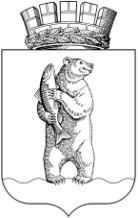 Администрациягородского округа АнадырьПОСТАНОВЛЕНИЕОт 30.10.2020	                                                                                                        № 733В целях приведения нормативных правовых актов Администрации городского округа Анадырь в соответствии с действующим законодательством,ПОСТАНОВЛЯЮ:1. Внести в Порядок к Постановлению Администрации городского округа Анадырь от 28 мая 2020 года № 301 «Об утверждении Порядка предоставления в 2020 году субсидии из бюджета городского округа Анадырь субъектам предпринимательской деятельности на возмещение части затрат по оплате коммунальных услуг в условиях ухудшения ситуации в связи с распространением новой коронавирусной инфекции» следующие изменения:1.1. В пункте 2.1. Раздела 2 слова «1 ноября» заменить словами «20 ноября».2. Настоящее постановление опубликовать в газете «Крайний Север»                         и разместить на официальном информационно-правовом ресурсе городского округа Анадырь – WWW.NOVOMARIINSK.RU.3. Контроль за исполнением настоящего постановления возложить                            на заместителя Главы Администрации городского округа Анадырь - начальника Управления финансов, экономики и имущественных отношений Администрации городского округа Анадырь Тюнягину Ю.И.Глава Администрации                                                                                  Л.А. НиколаевО внесении изменений в Постановление Администрации городского округа Анадырь от 28 мая 2020 года № 301 